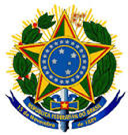 MINISTÉRIO DA EDUCAÇÃO UNIVERSIDADE FEDERAL DO PIAUÍPRÓ-REITORIA DE ASSUNTOS ESTUDANTIS E COMUNITÁRIOS – PRAECCOORDENADORIA DE ASSISTÊNCIA COMUNITÁRIA – CACOMCAMPUS SENADOR HELVIDIO NUNES DE BARROSNÚCLEO DE ASSISTÊNCIA ESTUDANTIL – NAERESULTADO DA PRIMEIRA ETAPA DA SELEÇÃO DO EDITAL Nº 04/2021 - PRAEC/UFPI - BOLSA DE INCLUSÃO SOCIAL (BINCS ) 	A Universidade Federal do Piauí, por meio da Pró-Reitoria de Assuntos Estudantis e Comunitários (PRAEC), da Coordenadoria de Assistência Comunitária
(CACOM) e do Núcleo de Assistência Estudantil (NAE), divulga o RESULTADO FINAL da seleção para o benefício Bolsa de Inclusão Social (BINCS) previsto no Edital Nº04/2021 - PRAEC/UFPI.Os estudantes em situação de deferimento serão inclusos na Folha de Pagamento, conforme dados bancários apresentados no sistema de inscrição (SINAE). Os
Termos de Compromisso e de Concordância deverão ser
enviados até o dia 06 de setembro de 2021 para o seguinte e-mail: nae.cshnb@ufpi.edu.br		Picos - PI, 31 de agosto de 2021.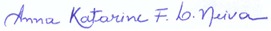 Assistente Social do Núcleo de Assistência Estudantil /UFPI- CSHNB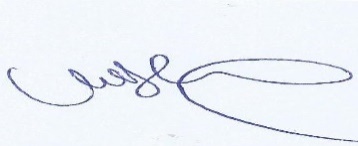 	 Me. Maria Dilma Andrade Vieira dos Santos			Coordenadora do Núcleo de Acessibilidade/UFPI 		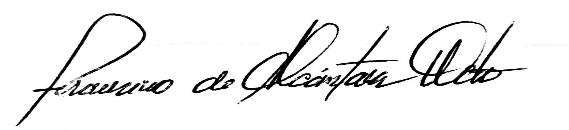 Prof. Dr. Francisco de Alcântara Neto	Pró-Reitor de Assuntos Estudantis e Comunitários/UFPI em exercícioDEFERIDODEFERIDODEFERIDODEFERIDODEFERIDOOrd.NomeMatrículaCursoSituação01PALOMA VANESSA DO N. SILVA20179024308PEDAGOGIADEFERIDA INDEFERIDOINDEFERIDOINDEFERIDOINDEFERIDOINDEFERIDOOrd.NomeMatrículaCursoSituação01IURE BARBOSA D. DE MOURA20179029930ADMINISTRAÇÃOINDEFERIDO02FRANCIRLENE DOS SANTOS SOUSA20179145018HISTÓRIAINDEFERIDO03SIMÃO DE F. G. DE OLIVEIRA20179150500EDUCAÇÃO DO CAMPOINDEFERIDO